Istituto Comprensivo Statale “Benedetto Croce”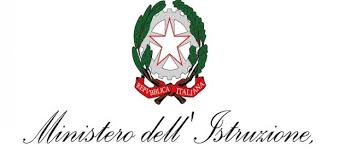 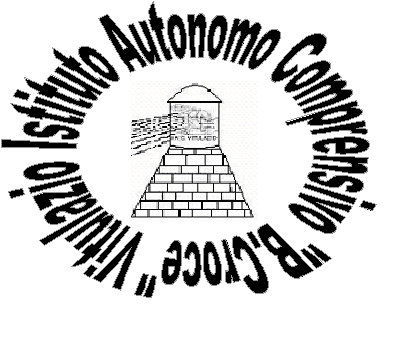 Viale Dante, 61 c.a.p. 81041 Vitulazio (CE) Dirigente Scolastico: dott.ssa Daniela OrabonaTel./Fax.: 0823990417  Cod. Mecc.: CEIC82500B   Cod. Fisc.: 80101560615   C.U.U. UFBMNIEmail:ceic82500b@istruzione.itPec:ceic82500b@pec.istruzione.itWebsite:www.icvitulazio.edu.itVitulazio, _____________Al Docente___________________________Agli atti – SedeOggetto: Richiesta conferimento ore eccedenti a recupero in sostituzione di colleghi assenti.Vista l’impossibilità di utilizzare personale tenuto al completamento d’orario e/o al recupero di ore, con la presente si conferiscono alla S.V. le sotto indicate ore di insegnamento per sostituzione colleghi assenti.Scuola _______________Sede “_________________” Per la sostituzione di cui alla presente non compete nessuna retribuzione.           Per accettazione _________________________                                                                                                          Il referente di plesso                                                                                                    __________________________DATACLASSEDALLE OREALLE ORETOT. OREDOCENTESOSTITUITO